J. angielski – klasa 0 – 30.03.2020Hello Dzisiaj utrwalimy sobie słownictwo z rozdziału „BODY”1. Kliknij w podany link i jeszcze raz powtórz słownictwo „BODY”: https://www.anglomaniacy.pl/bodyDictionary.htm2.  Kliknij w podany link i spróbuj rozwiązać prosty test: https://www.anglomaniacy.pl/bodyPictureTest.htm3. Zaśpiewaj i zatańcz piosenkę, którą ćwiczyliśmy na zajęciach. Pamiętaj,  że musisz ruszać się coraz szybciej „faster”, zaproś do zabawy całą rodzinę https://www.youtube.com/watch?v=WX8HmogNyCY 4. Na koniec wydrukuj kartę pracy i rozwiąż krzyżówkę.                      Jeżeli nie możesz wydrukować karty pracy, to podpisz numery z obrazków na kartce.HAVE FUN Uwaga! Jeżeli link nie otwiera się bezpośrednio po kliknięciu, należy go skopiować i wkleić do przeglądarki.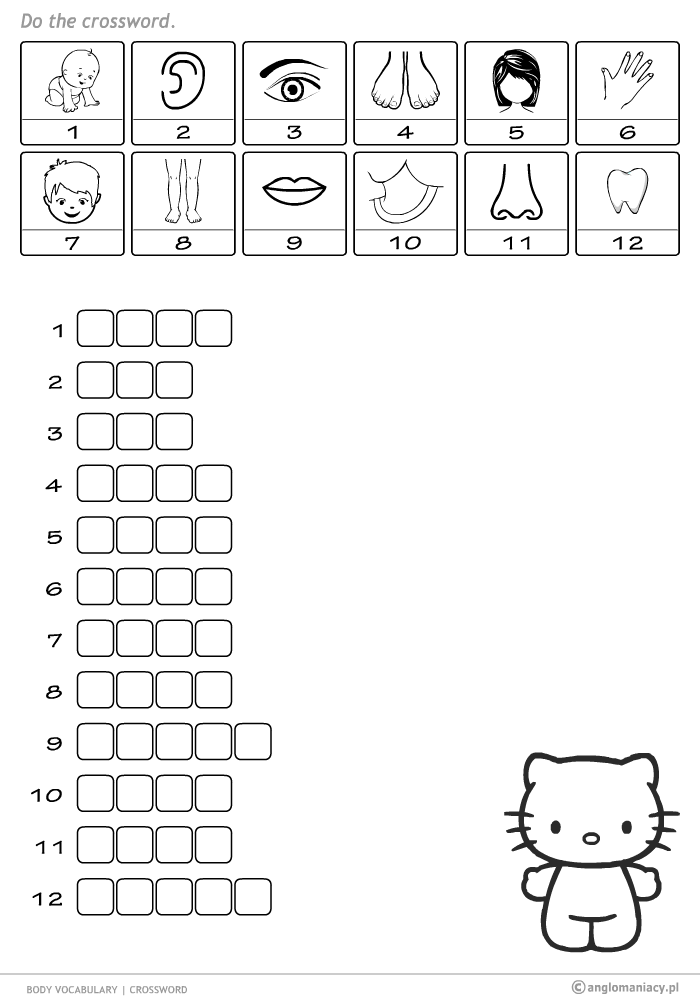 